Административное правонарушение – противоправное, виновное действие (бездействие) лица, за которое КоАП РФ установлена административная ответственность. Административная ответственность наступает по достижении 16 лет. Наиболее распространённые административные проступки: - ст. 6.1.1 КоАП РФ нанесение побоев или совершение иных насильственных действий, причинивших физическую боль, – влечет наложение административного штрафа в размере от пяти до тридцать тысяч рублей- ст.20.20, 20.21 КоАП РФ потребление алкогольной продукции в запрещенных местах, появление в общественных местах в состоянии опьянения,- влечет наложение административного ареста 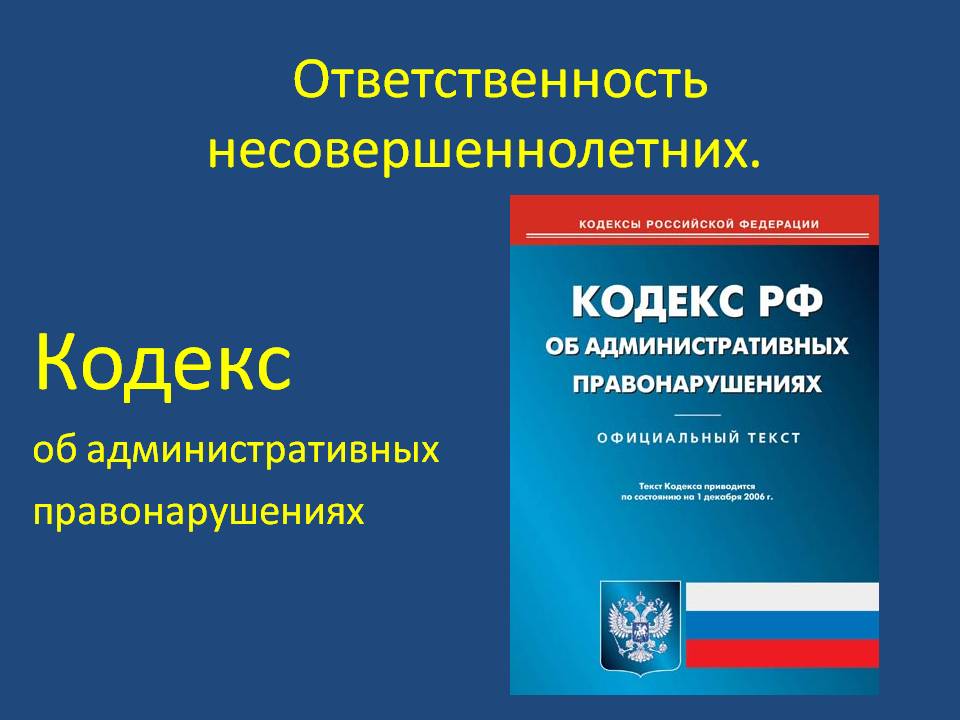 Удомельская межрайонная прокуратура 171842, ул. Космонавтов, д.12,  г. Удомлятелефон(48255) 5-06-44г. Удомля, 2020 год 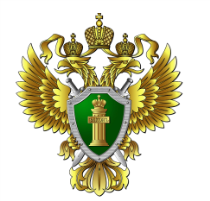  - ст. 7.27 КоАП РФ			мелкое хищение чужого имущества путем кражи, мошенничества, присвоения или растраты, - влечет наложение административного штрафа в размере до пятикратной стоимости похищенного имущества, но не менее одной тысячи рублей. - ст. 7.17 КоАП РФ умышленное уничтожение или повреждение чужого имущества, - влечет наложение административного штрафа в размере от трехсот до пятисот рублей 